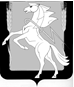 СОБРАНИЕ ДЕПУТАТОВ СОСНОВСКОГОМУНИЦИПАЛЬНОГО РАЙОНАПЯТОГО СОЗЫВАРЕШЕНИЕот «19» декабря 2018 года № 513В соответствии с Бюджетным кодексом Российской Федерации, Федеральным законом от 06.10.2003 года № 131-ФЗ «Об общих принципах организации местного самоуправления в Российской Федерации», Уставом Сосновского муниципального района, Положением «О бюджетном процессе в Сосновском муниципальном районе», Собрание депутатов Сосновского муниципального района  пятого созыва, РЕШАЕТ:Принять бюджет Сосновского муниципального района на 2019 год и на плановый период 2020 и 2021 годов.Статья 1. Основные характеристики бюджета муниципального района на 2019 год и на плановый период 2020 и 2021 годов1. Утвердить основные характеристики бюджета Сосновского муниципального района на 2019 год:1) прогнозируемый общий объем доходов районного бюджета в сумме                        2 050 213,0 тыс. рублей, в том числе безвозмездные поступления от других бюджетов бюджетной системы Российской Федерации в сумме 1 363 671,0 тыс. рублей, объем муниципального дорожного фонда  в сумме  30 000,0 тыс. рублей; 2) общий объем расходов бюджета муниципального района в сумме                            2 079 902,0 тыс. рублей;3) объем дефицита бюджета муниципального района в сумме 29 689,0 тыс. рублей.2. Утвердить основные характеристики бюджета Сосновского муниципального района на плановый период 2020 и 2021 годов:1) прогнозируемый общий объем доходов бюджета Сосновского муниципального районана 2020 год в сумме 1 907 402,4  тыс. рублей, в том числе безвозмездные поступления от других бюджетов бюджетной системы Российской Федерации в сумме                                        1 260 373,9 тыс. рублей, объем муниципального дорожного фонда  в сумме 26 783,5 тыс. рублейи на 2021 год в сумме  2 006 589,4 тыс. рублей, в том числе безвозмездные поступления от других бюджетов бюджетной системы Российской Федерации в сумме  1 312 198,3 тыс. рублей, объем муниципального дорожного фонда  в сумме 29 542,5 тыс. рублей.2) общий объем расходов бюджета Сосновского муниципального районана 2020 год в сумме 1 944 302,4 тыс. рублей,  в том числе условно утвержденные расходы в сумме 16 900,0 тыс. рублей  и на 2021 год в сумме 2 045 989,4 тыс. рублей; в том числе условно утвержденные расходы в сумме 35 000,0 тыс. рублей3) объем дефицита бюджета Сосновского муниципального районана 2020 год в сумме 36 900,0 тыс. рублей и на 2021 год в сумме 39 400,0 тыс. рублей.Статья 2. Нормативы распределения доходов между бюджетом муниципального района и бюджетами сельских поселений на 2019 год и на плановый период 2020 и 2021 годов1. Утвердить нормативы распределения доходов между бюджетом муниципального района  и  бюджетами сельских поселений на 2019 год и на плановый период 2020 и    2021 годов согласно приложению № 1.2.  Установить, что в бюджет Сосновского муниципального района до разграничения государственной собственности на землю поступают в 2019 году и плановом периоде 2020 и 2021 годов: доходы от передачи в аренду земельных участков, государственная собственность на которые не разграничена и которые расположены в границах поселений, а также средства от продажи права на заключение договоров аренды указанных земельных участков - по нормативу 100 процентов в бюджет муниципального района;доходы от продажи земельных участков, государственная собственность на которые не разграничена и которые расположены в границах поселений, - по нормативу              100 процентов в бюджет муниципального района;плата за увеличение площади земельных участков, находящихся в частной собственности, в результате перераспределения таких земельных участков и земель и (или) земельных участков, государственная собственность на которые не разграничена и которые расположены в границах сельских поселений, - по нормативу 100 процентов в бюджет муниципального района;плата по соглашениям об установлении сервитута, заключенным органами местного самоуправления муниципальных районов, органами местного самоуправления сельских поселений, государственными или муниципальными предприятиями либо государственными или муниципальными учреждениями в отношении земельных участков, государственная собственность на которые не разграничена и которые расположены в границах сельских поселений, - по нормативу 100 процентов в бюджет муниципального района.Статья 3. 	Главные администраторы доходов бюджета муниципального района и источников финансирования дефицита бюджета муниципального района1. Утвердить перечень главных администраторов доходов бюджета муниципального района согласно приложению № 2.2. Утвердить перечень главных администраторов источников финансирования дефицита бюджета муниципального района согласно приложению № 3.Статья 4. Условия реструктуризации и списания задолженности по обязательствам перед бюджетом муниципального района в 2019 году и в плановом периоде 2020 и 2021 годовРеструктуризация кредиторской задолженности юридических лиц перед бюджетом муниципального  района по налогам и сборам, пеням и штрафам, а также списание пеней и штрафов в случае досрочного погашения реструктурированной задолженности по налогам и сборам проводятся в порядке, установленном администрацией Сосновского муниципального района, только при условии принятия решения о реструктуризации кредиторской задолженности соответствующих юридических лиц по налогам и сборам, а также задолженности по начисленным пеням и штрафам перед федеральным и областным бюджетами.Статья 5. Бюджетные ассигнования на 2019 год и на плановый период 2020 и         2021 годов1. Утвердить общий объем бюджетных ассигнований на исполнение публичных нормативных обязательств на 2019 год в сумме 327 691,4 тыс. рублей и на плановый период 2020 год  в сумме 335 472,6  тыс. рублей и 2021 год в сумме 343 967,9 тыс. рублей.2. Утвердить:1) распределение бюджетных ассигнований по целевым статьям (муниципальным программам Сосновского района и непрограммным направлениям деятельности), группам и подгруппам видов расходов, разделам и подразделам классификации расходов бюджетов бюджетной системы Российской Федерации (далее – классификация расходов бюджетов) на 2019 год согласно приложению № 4, на плановый период 2020 и 2021 годов согласно приложению 10;2) ведомственную структуру расходов бюджета муниципального района на 2019 год согласно приложению № 5, на плановый период 2020 и 2021 годов согласно приложению 11;3) распределение бюджетных ассигнований по разделам и подразделам классификации расходов бюджета Сосновского муниципального района на 2019 год согласно приложению № 6 и плановый период 2020 и 2021 годов согласно приложению  № 12.Статья 6. Особенности исполнения бюджета муниципального района в 2019 году и на плановый период 2020 и 2021 годовУстановить, что в соответствии со статьей 37 решения Собрания депутатов Сосновского муниципального района «О бюджетном процессе в Сосновском муниципальном районе» основанием для внесения в 2019 году изменений в показатели сводной бюджетной росписи бюджета муниципального района является распределение зарезервированных в составе утвержденных  статьей 6 настоящего решения:бюджетных ассигнований, предусмотренных по целевой статье «Резервный фонд Администрации Сосновского муниципального района» подраздела «Резервные фонды» раздела «Общегосударственные вопросы» классификации расходов бюджетов, на финансовое обеспечение непредвиденных расходов, в том числе на проведение аварийно-восстановительных работ и иных мероприятий, связанных с ликвидацией последствий стихийных бедствий и других чрезвычайных ситуаций, а также на иные мероприятия, предусмотренные утвержденным Порядком использования бюджетных ассигнований резервного фонда Администрации Сосновского муниципального района.2. Установить в соответствии со статьей 37 решения Собрания депутатов Сосновского муниципального района «О бюджетном процессе в Сосновском муниципальном районе» следующие дополнительные основания для внесения в 2019 году изменений в показатели сводной бюджетной росписи бюджета, связанные с особенностями исполнения бюджета муниципального района:1) изменение бюджетной классификации Российской Федерации, в том числе для отражения межбюджетных трансфертов из федерального и областного бюджетов;2) перераспределение Главой района бюджетных ассигнований, предусмотренных по разделам «Общегосударственные вопросы», «Национальная безопасность и правоохранительная деятельность», «Национальная экономика», «Жилищно-коммунальное хозяйство», «Образование», «Культура и кинематография», «Здравоохранение», «Социальная политика», «Физическая культура и спорт», «Средства массовой информации» между кодами классификации расходов бюджетов и (или) между главными распорядителями средств районного бюджета за исключением оснований, предусмотренных пунктом 3 настоящей части;3) перераспределение бюджетных ассигнований, предусмотренных  главному распорядителю средств бюджета района на финансовое обеспечение реализации муниципальной программы Сосновского муниципального района, в сумме до пятисот тысяч рублей между кодами классификации расходов бюджетов;4) принятие Администрацией Сосновского муниципального района решений об утверждении муниципальных программ, а также о внесении изменений в муниципальные программы;5) поступление в доход бюджета муниципального района средств, полученных муниципальными казенными учреждениями в качестве добровольных пожертвований;6) поступление в доход бюджета муниципального района средств, полученных муниципальными казенными учреждениями в качестве возмещения ущерба при возникновении страховых случаев;7) издание приказа Министерства финансов Челябинской области о сокращении предоставления межбюджетных трансфертов  из областного бюджета местным бюджетам в случаях, установленных законодательством Российской Федерации.8) перераспределение Администрацией Сосновского муниципального района бюджетных ассигнований, предусмотренных главному распорядителю средств бюджета района на финансовое обеспечение выполнения функций (услуг) муниципальными учреждениями, в том числе в форме субсидий на финансовое обеспечение выполнения ими муниципального задания, субсидий на иные цели, между подразделами классификации расходов бюджетов.3. Установить, что доведение лимитов бюджетных обязательств на 2019 год и финансирование расходов в 2019 году осуществляется с учетом их следующей приоритетности:1) оплата труда и начисления на выплаты по оплате труда (за исключением оплаты труда работников органов местного самоуправления Сосновского муниципального района);2) исполнение публичных нормативных обязательств;3) приобретение продуктов питания и оплата услуг по организации питания;4) ликвидация последствий чрезвычайных ситуаций;5) предоставление мер социальной поддержки отдельным категориям граждан;6) оплата коммунальных услуг и услуг связи, арендной платы за пользование помещениями, арендуемыми муниципальными казенными учреждениями;7) уплата муниципальными казенными учреждениями налогов и сборов в бюджеты бюджетной системы Российской Федерации;Доведение лимитов бюджетных обязательств на 2019 год осуществляется:на предоставление субсидий муниципальным бюджетным учреждениям на финансовое обеспечение выполнения муниципальных заданий ежеквартально в размере одной четвертой годового объема указанных субсидий;ежеквартально в размере одной четвертой годового объема на оплату труда работников органов местного самоуправления Сосновского муниципального района.Доведение лимитов бюджетных обязательств на 2019 год осуществляется в соответствии с распоряжениями администрации Сосновского муниципального района:на предоставление субсидий муниципальным бюджетным учреждениям на финансовое обеспечение выполнения ими муниципальных заданий свыше одной четвертой годового объема указанных субсидий  в квартал и на иные цели;на оплату труда работников органов местного самоуправления Сосновского муниципального района свыше одной четвертой годового объема указанных расходов;по иным направлениям расходов, не указанным в пунктах 1–7 настоящей части.В случае доведения лимитов бюджетных обязательств в соответствии с распоряжениями администрации Сосновского муниципального района свыше одной четвертой годового объема бюджетных ассигнований доведение ежеквартальных лимитов бюджетных обязательств осуществляется без учета доведенных лимитов бюджетных обязательств в соответствии с распоряжениями администрации Сосновского муниципального района. При этом общий объем доведенных лимитов бюджетных обязательств не должен превышать годовой объем бюджетных ассигнований.В случае увеличения в течение финансового года объема бюджетных ассигнований доведение лимитов бюджетных обязательств по дополнительно выделенным бюджетным ассигнованиям осуществляется в каждом последующем квартале равными долями.Доведение лимитов бюджетных обязательств на плановый период 2020 года осуществляется в соответствии с распоряжениями администрации Сосновского муниципального района на осуществление закупок товаров, работ, услуг для обеспечения муниципальных нужд в размере, не превышающем объема предусмотренных настоящим Решением на плановый период 2020 года бюджетных ассигнований.4. Установить, что не использованные по состоянию на 1 января 2019 года остатки межбюджетных трансфертов, предоставленных из районного бюджета в форме субвенций, субсидий и иных межбюджетных трансфертов, имеющих целевое назначение, подлежат возврату в бюджет Сосновского муниципального района в течение первых пятнадцати рабочих дней 2019 года.5. Установить, что средства бюджета Сосновского муниципального района для финансирования государственных полномочий переданных органам местного самоуправления, сверх сумм, поступающих из бюджета Челябинской области в виде субвенций, могут использоваться в пределах средств, предусмотренных настоящим решением.6. Установить, что в ходе исполнения настоящего решения в случае изменения функций главных администраторов доходов бюджета Сосновского муниципального района и (или) главных администраторов источников финансирования дефицита бюджета Сосновского муниципального района, а также в случае изменений кодов и (или) наименований кодов бюджетной классификации, финансовый отдел администрации Сосновского муниципального района вправе вносить соответствующие изменения в сводную бюджетную роспись и параметры кассового плана с последующим внесением изменений в настоящее решение.7. Установить, что средства в объеме остатков субсидий, предоставленных в         2018 году муниципальным бюджетным учреждениям на финансовое обеспечение выполнения муниципальных заданий на оказание муниципальных услуг (выполнение работ), образовавшихся в связи с недостижением установленных муниципальным заданием показателей, характеризующих объем муниципальных услуг (работ), подлежат возврату в бюджет Сосновского муниципального района. 8. Администрация Сосновского муниципального района вправе в 2019 году принимать решения об осуществлении муниципальных заимствований для частичного покрытия дефицита районного бюджета и (или) погашения долговых обязательств Сосновского муниципального района, в том числе решения о привлечении в бюджет Сосновского муниципального района бюджетных кредитов из областного бюджета в случаях, предусмотренных федеральными законами и иными нормативными правовыми актами Российской Федерации.Решения, предусмотренные абзацем первым настоящей части, принимаются Администрацией Сосновского муниципального района в соответствии с программой муниципальных внутренних и внешних заимствований на 2019 год и с учетом верхнего предела муниципального внутреннего долга, установленного статьей 11 настоящего Решения.Статья    7. 	Субсидии юридическим лицам (за исключением субсидий муниципальным бюджетным учреждениям), индивидуальным предпринимателям, физическим лицам.Субсидии юридическим лицам (за исключением субсидий муниципальным бюджетным учреждениям), индивидуальным предпринимателям, физическим лицам –производителям товаров, работ, услуг (за исключением субсидий, указанных в пункте 7 статьи 78 Бюджетного кодекса Российской Федерации) предоставляются в случаях, установленных настоящим решением, если возможность их предоставления предусмотрена в структуре расходов бюджета района, в иных нормативных правовых актах района, муниципальных программах и в порядке, установленном Администрацией  Сосновского муниципального района.Статья 8. 	Особенности установления отдельных расходных обязательств Сосновского муниципального района и использования бюджетных ассигнованийУстановить, что финансирование расходов на мероприятия, предусмотренные в составе разделов «Образование», «Культура и кинематография», «Социальная политика», «Физическая культура и спорт» (без учета мероприятий, предусмотренных муниципальными программами) классификации расходов бюджетов, осуществляется в соответствии с перечнем, утверждаемым Администрацией Сосновского муниципального района.Статья 9. 	Верхний предел муниципального  внутреннего долга. Предельный объем муниципального долга.Установить верхний предел муниципального внутреннего долга:- на 1 января 2020 года в сумме 150 000,0 тыс. рублей, в том числе верхний предел долга по муниципальным гарантиям в сумме 0,0 тыс. рублей.- на 1 января 2021 года в сумме 150 000,0 тыс. рублей, в том числе верхний предел долга по муниципальным гарантиям в сумме 0,0 тыс. рублей.- на 1 января 2022 года в сумме 150 000,0 тыс. рублей, в том числе верхний предел долга по муниципальным гарантиям в сумме 0,0 тыс. рублей.Установить предельный объем муниципального долга на 2019 год в сумме  150 000,0 тыс. рублей, на 2020 год в сумме 150 000,0 тыс. рублей и на 2021 год в сумме 150 000,0 тыс. рублей». Статья 10. 	Программы муниципальных внутренних заимствований1. Утвердить программу муниципальных внутренних заимствований на 2019 год согласно приложению № 7, и на плановый период 2020 и 2021 годов согласно приложению № 13.Статья 11. 	Источники внутреннего финансирования дефицита бюджета муниципального района на 2019 год и на плановый период 2020 и    2021 годовУтвердить источники внутреннего финансирования дефицита бюджета муниципального района на 2019 год согласно приложению № 8 и на плановый период 2020 и 2021 годов согласно приложению № 14.Статья 12.	Межбюджетные трансферты, предоставляемые  бюджету Сосновского муниципального района из других бюджетов бюджетной системы Российской Федерации 1. Учесть в бюджете Сосновского муниципального района в соответствии с Законом Челябинской области «Об областном бюджете на 2019 год и на плановый период 2020 и 2021 годов»:1) субсидии, выделенные из областного бюджета на 2019 год в сумме                       91 419,6 тыс. рублей, на 2020 год в сумме 97 305,4 тыс.рублей, на 2021 год в сумме          139 404,9 тыс. рублей;2) дотации, выделенные из областного бюджета на 2019 год, в сумме                         107 699,0 тыс. рублей, на 2020 год в сумме 0,0 тыс. рублей, на 2021 год в сумме 0,0 тыс. рублей;3) субвенции, выделенные из областного бюджета на 2019 год в сумме                        1 164 102,7 тыс. рублей, на 2020 год в сумме 1 162 618,8 тыс. рублей, на 2021 год в сумме 1 172 343,7 тыс. рублей.2. Учесть в бюджете Сосновского муниципального района иные межбюджетные трансферты, выделенные из бюджетов сельских поселений в соответствии с заключенными соглашениями о предоставлении межбюджетных трансфертов на осуществление части полномочий по решению вопросов местного значения на  2019 год, в сумме 449,7 тыс. рублей, на 2020 год в сумме 449,7 тыс. рублей, на 2021 год в сумме  449,7 тыс. рублей.Статья 13. 	Межбюджетные трансферты, предоставляемые бюджетам сельских поселений из бюджета Сосновского муниципального района1. Утвердить общий объем межбюджетных трансфертов, предоставляемых бюджетам сельских поселений из бюджета муниципального района  в 2019 году в сумме 107 948,2 тыс. рублей, в 2020 году в сумме 115 002,5 тыс. рублей, в 2021 году в сумме          107 663,5 тыс. рублей, в том числе:1) дотации, на выравнивание бюджетной обеспеченности, выделенные за счет субвенций областного бюджета для осуществления государственных полномочий по расчету и предоставлению дотаций бюджетам сельских поселений на 2019 год в сумме    46 541,0 тыс. рублей; в 2020 году в сумме 37 233,0 тыс. рублей, в 2021 году в сумме          37 233,0 тыс. рублей;2) субвенции, выделенные из областного бюджета на осуществление первичного воинского учета на территории, где отсутствуют военные комиссариаты на 2019 год в сумме 3 495,1 тыс. рублей, на 2020 год в сумме 3 495,1 тыс. рублей, на 2021 год в сумме    3 510,5 тыс. рублей.3) иные межбюджетные трансферты на осуществление части полномочий, переданных на основании соглашений, заключенных администрацией Сосновского муниципального района и сельских поселений в соответствии с частью 4 статьи 15 Федерального закона «Об общих принципах организации местного самоуправления в Российской Федерации» в 2019 году в сумме 28 432,8 тыс. рублей в 2020 году в сумме      28 434,0 тыс. рублей,  в 2021 году в сумме 30 149,4 тыс. рублей;нераспределенный резерв зарезервированных  в составе утвержденных  статьей 6 настоящего решения бюджетных ассигнований в 2019 году в сумме 23 437,2 тыс. рублей  в 2020 году в сумме 25 721,0 тыс. рублей, в 2021 году в сумме 27 784,6 тыс. рублей.4) иные межбюджетные трансферты, выделенные из областного бюджета на 2019 год в сумме 4 042,1 тыс. рублей, на 2020 год в сумме 20 119,4 тыс. рублей, на 2021 год в сумме 8 986,0 тыс. рублей, выделенные из бюджета района на 2019 год в сумме                   2 000,0 тыс. рублей, на 2020 год в сумме 0,0 тыс. рублей, на 2021 год в сумме                    0,0 тыс. рублей.2. Утвердить распределение межбюджетных трансфертов бюджетам сельских поселений на 2019 год согласно приложению № 9 (таблицы 1,2,3,4) и  на плановый период 2020 и 2021 годов согласно приложению № 15 (таблицы 1,2,3,4).3. Установить, что в случае заключения администрацией Сосновского муниципального района и сельских поселений соглашений о передаче осуществления части своих полномочий в соответствии с частью 4 статьи 15 Федерального закона «Об общих принципах организации местного самоуправления в Российской Федерации» межбюджетные трансферты, переданные из областного бюджета в бюджет Сосновского муниципального района, могут направляться из бюджета Сосновского  муниципального района на предоставление межбюджетных трансфертов бюджетам сельских поселений в соответствии с заключенными соглашениями либо на непосредственное осуществление расходов, направляемых на решение вопросов местного значения сельских поселений.4. Установить, что органы местного самоуправления Сосновского муниципального района вправе направлять межбюджетные трансферты из областного бюджета на оказание финансовой помощи бюджетам сельских поселений по расходам, направляемым на решение вопросов местного значения сельских поселений.5. Установить, что в 2019 году Администрация Сосновского муниципального района вправе осуществлять финансирование расходов для осуществления переданных государственных полномочий за счет средств бюджета муниципального района, в пределах имеющегося на счете остатка средств районного бюджета до поступления в бюджет муниципального района межбюджетных трансфертов, предоставляемых из бюджета Челябинской области в целях финансового обеспечения осуществления переданных государственных полномочий, с последующим восстановлением произведенных кассовых расходов бюджета муниципального района из средств бюджета Челябинской области.Статья 14. Вступление в силу настоящего Решения Настоящее Решение вступает в силу с 01 января 2019 годаНаправить настоящее Решение Главе Сосновского муниципального района для подписания и опубликования.Опубликовать настоящее Решение в газете «Сосновская Нива».Глава Сосновского                                          	 Председатель Собраниямуниципального района                                                      депутатов Сосновскогомуниципального района  ____________	Е.Г. Ваганов          		_____________Г.М. ШихалеваО бюджете Сосновского муниципального района на 2019 год и на плановый период 2020 и 2021 годов 